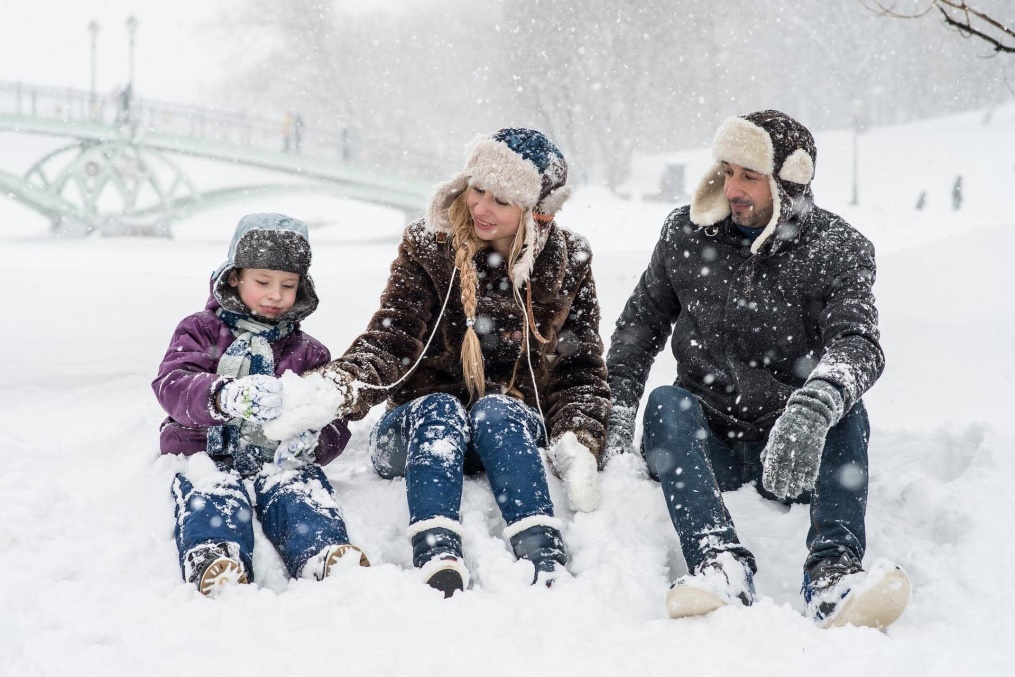 Составители воспитатели 2 группы:Жукова Ж.АЮрачева К.ВЗИМА – это особенное время года, прекрасный сезон для активных игр насвежем воздухе и увлекательных фокусов. Да, простейшие ОПЫТЫ СОСНЕГОМ и ЛЬДОМ напоминают ребенку фокусы, главное – дать маленькому человек возможность всё сделать самому. В начале проведения опыта предложите ребенку высказать свои гипотезы об ожидаемых результатах, а по завершению обязательно обсудите их.«СНЕЖНЫЕ ЦВЕТЫ»Вам понадобится: соломинка и мыльные пузыри.Снежинки — это крошечные кристаллики, которые образуются в облакахпри низких температурах. Нам нет нужды забираться в облака, чтобы видеть,как образуются эти снежные звездочки. Нужно только в сильный мороз выйтииз дома и выдуть мыльный пузырь. Тотчас же в тонкой пленке появятсяледяные иголочки, они будут у нас на глазах собираться в чудесные снежныезвездочки и цветы.«ЗИМНЕЕ ОДЕЯЛО»Выясняем необходимость некоторых изменений в природе.Вам понадобится: пластиковые бутылки с водой.Вынесите две емкости с водой, одну из которых поставьте на снег, а другую– под снег, чтобы выяснить, как чувствуют себя растения под снегом.Понаблюдав за водой в обеих бутылках, сделайте выводы: под снегом водазамерзла не полностью, там теплее, поэтому растениям нужен снег какодеяло. Не будет снега – могут погибнуть и замерзнуть корешки. Найдитеместа на газонах, где снег выдувается и где его много, предложите ребенкузапомнить эти места. Весной можно понаблюдать за появлениемрастительности на этих участках.ВАРЕЖКА СПАСАЕТ СНЕГ»Выясняем, где быстрее растают снег и лед: в теплой комнате, в варежкеили батарее, и почему?Вывод: снег и лед быстрее растают на батарее, где температура выше, апозже всех в варежке – там закрыт доступ теплого воздуха.«ВЫРАЩИВАНИЕ СОСУЛЕК»Цель: Выяснить, как образуются ледяные сосульки. Почему они растутименно на крышах. Почему это быстрее происходит в солнечные дни.Ход эксперимента: При температуре выше нуля вода тает, ниже – замерзает. Спросите у малыша, знает ли он, откуда берутся сосульки. Всолнечный день, во время оттепели можно даже из окна наблюдать, как онирастут на крышах. Но вот парадокс – казалось бы, вода должна замерзатьтем быстрее, чем холоднее на улице. Между тем, в морозную погодусосульки не появляются, они растут тогда, когда пригревает солнышко.Может быть малыш сам сможет догадаться, почему так происходит? Можнорассуждать вместе. Для образования сосулек нужно: вода; поверхность, с которой она будет стекать; температура, при которой она будет замерзать.Все это мы и получаем, когда солнышко пригревает при минусовой tСнег на склоне крыши тает, потому что солнечные лучи нагревают его до t выше нуля, а стекающие капли воды у края крыши замерзают, потому чтоздесь t ниже нуля. Если использовать чуткий термометр на длинной палке, томожно замерить температуру как на крыше гаража или сарая, так и под ней.«ДЕД МОРОЗ И РАСПИСНЫЕ ОКНА»Вам потребуется: мисочка с горячей водой, сухое стекло или пластик (будетвыполнять роль окна, кисточки разной толщины, очень холодная погода.Цель: Узнать, как появляются морозные узоры на окнеХод эксперимента: Перед выходом на прогулку расскажите малышу, чтосейчас вы идете играть в Деда Мороза. С детьми постарше можно придуматьи обсудить, какую именно картину они хотят создать на окне (эскиз на бумаге можно взять с собой). На улице кисточкой нанесите водный узор напредварительно протертое стекло (поверхность должна быть сухой).Делать это нужно очень быстро. Проводить кисточкой несколько раз поодному месту, пока вода не застынет, не стоит. А вот когда вода застынет,можно сделать линии более толстыми.